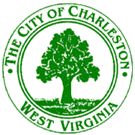 Planning CommitteeJune 26, 20177:00 p.m.City Service Center – 915 Quarrier Street – Conference RoomAgenda  Text AmendmentBill No. 7742 amending the Zoning Ordinance of the City of Charleston, West Virginia, adopted January 1, 2006, as amended, by allowing “Greenhouse” as a conditional use permit in the R-O Residential Office District.MiscellaneousMinutes of the May 22, 2017 meetingMinutes of the June 5, 2017 meeting